Памятка участникаXV Международного конкурса на лучшую научную работу«Гранит науки»Сроки проведения Конкурса:Оплата за участие в конкурсе производится по динамическим тарифам:Тариф 1.  800 руб. - при подаче заявки и оплаты участия в конкурсе с 06.04. по 18.04.2020 г.Тариф 2. 1200 руб. - при подаче заявки и оплаты участия в конкурсе с 19.04. по 30.04.2020 г.За каждого соавтора доплачивается 200 рублей.По итогам участия в Конкурсе каждый участник получит диплом, стоимость которого включена в орг.взнос). В дипломе будут указаны данные научного руководителя. Участник, занявший 1 место, награждается денежной премией в размере 3 тысячи рублей, участник, занявший 2 место – 2 тысячи рублей, 3 место – 1 тысяча рублей. Денежная премия выплачивается в течение 14 рабочих дней с момента опубликования распоряжения об итогах конкурса на сайте Центра научной мысли www.tagcnm.ru, путем перечисления денежных средств на банковскую карту победителя по его заявлению. Для жителей ближнего и дальнего зарубежья, ввиду больших затрат на почтовые расходы, стоимость участия в конкурсе увеличивается на 200 рублей. Работы на Конкурс должны быть отправлены в бумажном варианте по почте в Оргкомитет Конкурса по мере готовности работы до 08.05.2020 г. (дата отправки определяется по календарному штемпелю).Работа отправляется ЗАКАЗНЫМ отправлением 1 класса на адрес Центра научной мысли: 347923, Ростовская область, г. ТаганрогУл. Инструментальная, д. 50, а/я № 5, Центр научной мыслиРабота присылается оформленной в пластиковый скоросшиватель на белых листах формата А4.Правила оформления: конкурсные работы должны быть набраны в текстовом редакторе Word через 1,5 интервала 14 кеглем шрифт Times New Roman, форматирование по ширине, язык русский. Объем работы не должен превышать тридцати печатных страниц. Работа должна быть посвящена актуальной научной проблеме и представлять научный и практический интерес. Параметры страницы: верхнее и нижнее поля – 2,0 см, правое поле – 1,5 см, левое поле – 2,5 см, абзацный отступ – 1,2 см. Текст должен быть отредактирован стилистически и технически. Приветствуются аудио- и видеоматериалы, презентации.Структура работы:1)	Титульный лист.2)	Сопроводительное письмо.3) Краткие сведения об авторе (ах) с фотографией.4) Аннотация работы (не более 15 строк)5)	Научная работа.6)	Приложение (при наличии).На сайте Центра научной мысли в разделе «Текущие мероприятия» далее «Конкурсы для учащихся» необходимо ознакомиться с критериями оценки работ.Работы назад не возвращаются. ЭтапыСрокиПодготовительный(отправка заявки, оплата регистрационного взноса)06.04.2020 г.-30.04.2020 г.Основной (отправка работ)По мере готовности работы(после оплаты) до 08.05.2020 г.Заключительный (подведение итогов конкурса,объявление результатов конкурса)05.06.2020 г.1Медаль выполнена из сплавов металла, покрытие под античное золото или серебро, толщина медали 3 мм, диаметр 70 мм. В обечайке медали есть отверстие для крепления. Медаль упакована во флокированную коробочку, красную или синюю, внутри которой флокированный ложемент и текстильная обшивка крышки. Поздравительный текст печатается на гладком металлическом (под золото или серебро) вкладыше диаметром 50 мм.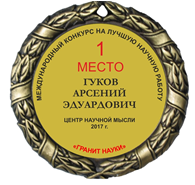 2Кубок представляет собой фигуру с держателем медали из металлизированного пластика на мраморном пьедестале. Высота кубка 18,5 см. На медали полноцветная печать (на металлическом вкладыше). 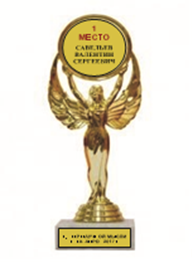 